Številka: 3541-30/2021-5Datum:   15. 3. 2022OBČINA KOMENObčinski svetNa podlagi 30. člena Statuta občine Komen (Uradni list RS 80/09, 39/14, 39/16) vam v seznanitev in sprejem pošiljamPredlog Sklepa o seznanitvi z višino finančnega jamstva in odgovornostjo zagotavljanja izvirnih nalog občineObrazložitev:Uredba o odlagališčih odpadkov (Uradni lsit RS, št. 10/14, s spremembami) v 42. členu določa, da mora upravljalec odlagališča nenevarnih odpadkov zagotoviti finančno jamstvo za zavarovanje izvajanja ukrepov varstva okolja, določenih v okoljevarstvenem dovoljenju, za čas obratovanja, zapiranja in po zaprtju odlagališča. Skladno s priloženo obrazložitvijo, ki jo je pripravil upravljalec, KSP d.d. Sežana in je priloga temu sklepu, predlagam, da občinski svet sprejme sklep o seznanitvi z višino finančnega jamstva in odgovornostjo zagotavljanja izvirnih nalog občine, določenih z zakonom za celotno obdobje zapiranja odlagališča in v času izvajanja ukrepov varstva okolja po zaprtju odlagališča nenevarnih odpadkov CERO Sežana, v skladu u Uredbo. Izjavo o seznanitvi z višino finančnega jamstva in odgovornostjo zagotavljanja izvirnih nalog občine bodo morali sprejeti vsi občinski sveti občin solastnic odlagališča nenevarnih odpadkov CERO Sežana. Priloge:Obrazložitev k izjavi o seznanitvi z višino finančnega jamstva in odgovornostjo zagotavljanja izvirnih nalog občinePredlog Izjave o seznanitvi z višino finančnega jamstva in odgovornostjo zagotavljanja izvirnih nalog občin.Sporazum iz leta 2009Številka: 			Datum: 		Na podlagi 16. člena Statuta Občine Komen (Ur. l. RS 80/09, 39/14, 39/16) je občinski svet Občine Komen na svoji --.  redni seji, dne ------- sprejel naslednjiS K L E P1.Potrdi se Izjava o seznanitvi z višino finančnega jamstva in odgovornostjo zagotavljanja izvirnih nalog občin v naslednji predlagani obliki: »Občine solastnice odlagališča nenevarnih odpadkov CERO Sežana izjavljajo, da so seznanjene z višino finančnega jamstva in odgovornostjo zagotavljanja izvirnih nalog občine, določenih z zakonom za celotno obdobje zapiranja odlagališča in v času izvajanja ukrepov varstva okolja po zaprtju odlagališča nenevarnih odpadkov CERO Sežana, v skladu z Uredbo o odlagališčih odpadkov (Uradni list RS 10/14, 54/15, 36/16, 37/18 in 13/21).«2.Sklep prične veljati, ko ga sprejmejo občinski sveti vseh štirih občin solastnic odlagališča nenevarnih odpadkov CERO Sežana.Vročiti:KSP d.d. Sežana, Partizanska cesta 2, 6210 Sežana (po e-pošti navadno: info@ksp-sezana.si).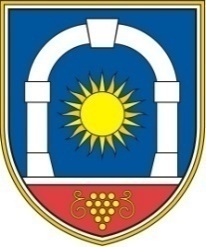 Občina KomenKomen 866223 KomenPripravila:Andreja Kočevar Mag. ERIK MODICžupan Občina KomenObčinski svetKomen 866223 KomenMag. ERIK MODICžupan